 PAUTA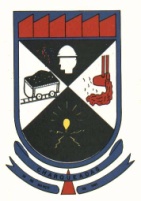                                                  Pelo presente expediente, informamos a pauta da Sessão Ordinária do dia 23/06/2020 que terá inicio às 19h. Considerando que, a pauta é somente uma previsão dos projetos a serem votados e pode ser alterada se necessário.PROJETOS QUE ENTRARAM NA CASAPROCESSO Nº 270/2020PROPOSIÇÃO: Projeto de Lei nº 021/2020AUTOR: Poder ExecutivoASSUNTO: “Altera o art. 2º da Lei Municipal nº 2964 de 09 de agosto de 2017, que autoriza o Município de Charqueadas a doar imóvel à União”.PROCESSO Nº 271/2020PROPOSIÇÃO: Projeto de Lei nº 022/2020AUTOR: Poder ExecutivoASSUNTO: “Altera o art. 2º da Lei Municipal nº 2977 de 30 de novembro de 2017, que autoriza o Município de Charqueadas a doar imóvel à União”.PROPOSIÇÕES QUE SERÃO VOTADASPROCESSO Nº 266/2020PROPOSIÇÃO: Requerimento nº 009/2020AUTOR: Ver ª Patrícia Ferreira da SilvaASSUNTO: “Que seja formada nesta Casa Legislativa uma Comissão Especial para acompanhar a destinação de verbas recebidas para combate a Pandemia pelo Poder Executivo.”PROCESSO Nº 259/2020PROPOSIÇÃO: Informação nº 016/2020AUTOR: Ver ª Patrícia Ferreira da SilvaASSUNTO: “Que o Executivo Municipal encaminhe a esta Casa Legislativa relatório contendo a relação de todas as contratações ou aquisições com dispensa de licitações ocorridas a partir de 17 de março de 2020, com o nome do contratado, prazo contratual, o objeto da contratação ou aquisição e o valor”.PROCESSO Nº 263/2020PROPOSIÇÃO: Informação nº 017/2020AUTOR: Ver ª Patrícia Ferreira da SilvaASSUNTO: “Que o Executivo Municipal encaminhe a esta Casa Legislativa informações sobre critérios utilizados para a doação de terrenos às pessoas de baixa renda no Município de Charqueadas, bem como localização destes terrenos e a relação das pessoas que serão contempladas”.PROCESSO Nº 253/2020PROPOSIÇÃO: Pedido de Providência nº 094/2020AUTOR: Ver Rafael Divino Silva OliveiraASSUNTO: “Que o Poder Executivo Municipal juntamente com a Secretaria Municipal competente, inclua em seu cronograma o saneamento básico e pavimento das seguintes ruas do bairro Amancil: Rua José Rui Ruiz, Rua Atanagildo S. S., Rua Vidal Antônio Pereira, Rua Virgilino Santos Alves, Rua Alzemiro Martins Alves”. PROCESSO Nº 257/2020PROPOSIÇÃO: Pedido de Providência nº 095/2020AUTOR: Ver ª Pamela Luisa Lemos da SilvaASSUNTO: Que o Executivo Municipal providencie a colocação de “quebra-molas” na Av. Salgado Filho.PROCESSO Nº 258/2020PROPOSIÇÃO: Pedido de Providência nº 096/2020AUTOR: Ver Jozi Francisco de MarinsASSUNTO: “Que o Executivo Municipal através da secretaria competente providencie a criação de um albergue confortável para atender moradores de rua e pessoas vulneráveis nesses dias frios”. PROCESSO Nº 260/2020PROPOSIÇÃO: Pedido de Providência nº 097/2020AUTOR: Ver Ubiratan Amaral de QuadrosASSUNTO: “Que o Executivo Municipal possa colocar no site da Prefeitura o nome das Ruas de Charqueadas e o histórico deste nome de rua. E ao Presidente do Legislativo Municipal, também solicitamos que possa colocar no site da Câmara dos Vereadores estas informações”.PROCESSO Nº 261/2020PROPOSIÇÃO: Pedido de Providência nº 098/2020AUTOR: Ver Adriano AlvesASSUNTO: “Que a Secretaria competente providencie duas lombadas na Rua Inglaterra, uma lombada com referência n° 239”.PROCESSO Nº 262/2020PROPOSIÇÃO: Pedido de Providência nº 099/2020AUTOR: Ver Adriano AlvesASSUNTO: “Que a Secretaria competente providencie duas lombadas na Avenida Vale das Flores no Bairro Colônia Penal, uma lombada com referência no nº 490 e outra nº 579”.PROCESSO Nº 264/2020PROPOSIÇÃO: Pedido de Providência nº 100/2020AUTOR: Ver Jozi Francisco de MarinsASSUNTO: “Que o Executivo Municipal através da Secretaria competente crie uma equipe capacitada para revisar as moradias de famílias carentes e fazer reparos de grande necessidade”. PROCESSO Nº 265/2020PROPOSIÇÃO: Pedido de Providência nº 101/2020AUTOR: Ver Claudionor NilsonASSUNTO: “Que o Executivo Municipal através dos órgãos competentes, providencie asfalto nas Ruas Nilo Peçanha, Afonso Pena, Rodrigues Alves, Campos Sales, Artur Bernardes, Emílio Garrastazu Médice, João Figueiredo e Ernesto Geisel e término da João Goulart no Bairro Morada do Sol”.PROCESSO Nº 267/2020PROPOSIÇÃO: Pedido de Providência nº 102/2020AUTOR: Ver Rafael Divino Silva Oliveira ASSUNTO: “Que o Poder Executivo Municipal juntamente com a Secretaria Municipal competente indique a Escola Municipal de Ensino Fundamental Osmar Hoff Pacheco de Guaíba City para a perfuração de poço artesiano, disponibilizado pela FUNASA para o munícipio”. PROCESSO Nº 268/2020PROPOSIÇÃO: Pedido de Providência nº 103/2020AUTOR: Ver ª Rosângela DornellesASSUNTO: “Que seja formada nesta Casa Legislativa uma Comissão Especial para acompanhar a destinação de verbas recebidas para combate a Pandemia pelo Poder Executivo”.Charqueadas, 23 de junho de 2020.Vereador José Francisco Silva da SilvaPresidente